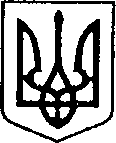 УКРАЇНАЧЕРНІГІВСЬКА ОБЛАСТЬН І Ж И Н С Ь К А    М І С Ь К А    Р А Д АВ И К О Н А В Ч И Й    К О М І Т Е ТР І Ш Е Н Н Явід 26.04.2018    р.	          м. Ніжин		            № 130Про розгляд матеріалівкомісії з питань захисту прав дитиниВідповідно до статей 34, 42, 51,52, 53, 59, 73 Закону України «Про місцеве самоврядування в Україні», Регламенту виконавчого комітету Ніжинської міської ради, затвердженого рішенням виконавчого комітету Ніжинської міської ради Чернігівської області VII скликання від 11 серпня 2016 року №220, протоколу засідання комісії з питань захисту прав дитини від 23.04.2018 р., та  розглянувши заяви громадян, виконавчий комітет міської ради вирішив:На підставі статей 176, 177 Сімейного кодексу України, статей 17, 18 Закону України «Про охорону дитинства», статті 12 Закону  України «Про основи соціального захисту бездомних громадян і безпритульних дітей», статті 32 Цивільного кодексу України дозволити:ПІБ та ПІБ дати згоду неповнолітній дитині ПІБ, 20.04.2003 р.н., на укладання та підписання договору дарування, за яким неповнолітня отримує в дар від батька, ПІБ, 1/2 частину квартири (конфіденційна інформація) у місті Ніжині, що належить йому згідно з договором дарування.Неповнолітній дитині ПІП, 20.04.2003 р.н., яка буде діяти за нотаріально посвідченою згодою батьків, ПІП та ПІП, на укладання та підписання договору дарування, за яким неповнолітня отримує в дар від батька, ПІП, 1/2 частину квартири (конфіденційна інформація)у місті Ніжині, що належить йому згідно з договором дарування.ПІП та ПІП дати згоду неповнолітній дитині ПІП, 20.04.2003 р.н., на укладання та підписання договору купівлі-продажу, за яким неповнолітня продає 1/20 частину квартири (конфіденційна інформація) у місті Ніжині при умові отримання в дар 1/2 частини квартири (конфіденційна інформація) у місті Ніжині.Неповнолітній дитині ПІП, 20.04.2003 р.н., яка буде діяти за нотаріально посвідченою згодою батьків, ПІП та ПІП, на укладання та підписання договору купівлі-продажу, за яким неповнолітня продає 1/20 частину квартири (конфіденційна інформація) у місті Ніжині при умові отримання в дар 1/2 частини квартири (конфіденційна інформація)у місті Ніжині.ПІП подарувати ПІП житловий будинок (конфіденційна інформація), що належить їй згідно з договором про надання у безстрокове користування земельної ділянки для будівництва індивідуального житлового будинку (конфіденційна інформація), рішенням суду /(конфіденційна інформація), свідоцтвом про право на спадщину (конфіденційна інформація) та в якому на реєстраційному обліку перебуває ПІП, 10.09.2005 р.н. При цьому права та інтереси малолітнього не будуть порушені, оскільки місце його реєстрації не зміниться.ПІП подарувати ПІП ½ частину житлового будинку (конфіденційна інформація) в місті Ніжині, що належить їй згідно з свідоцтвом про право на спадщину за законом (конфіденційна інформація)та  свідоцтвом про право на спадщину за законом (конфіденційна інформація), та в якому на реєстраційному обліку перебуває ПІП, 10.08.2014р.н.. При цьому права та інтереси малолітнього не будуть порушені, оскільки місце реєстрації дитини не зміниться.ПІП, ПІП, ПІП подарувати ПІП ¾ частки квартири (конфіденційна інформація) в місті Ніжині, що належить їм згідно з свідоцтвом про право власності на житло (конфіденційна інформація)та в якій на реєстраційному обліку перебуває неповнолітній ПІП, 02.10.2000р.н.. При цьому права та інтереси неповнолітнього не будуть порушені, оскільки місце його реєстрації не зміниться.ПІП продати квартиру (конфіденційна інформація) в місті Ніжині, що належить їй згідно з договором купівлі-продажу (конфіденційна інформація) та в якій на реєстраційному обліку перебуває малолітня ПІП, 24.09.2007 р.н. При цьому права та інтереси малолітньої не будуть порушені оскільки малолітня ПІП буде зареєстрована за адресою: місто Ніжин, (конфіденційна інформація). 2. На підставі статей 19, 164 Сімейного кодексу України затвердити:2.1. Висновок органу опіки та піклування, про те, що ПІП доцільно позбавити батьківських прав стосовно неповнолітнього сина ПІП, 17.09.2002р.н.2.2. Висновок органу опіки та піклування, про те, що  ПІП доцільно позбавити батьківських прав стосовно малолітньої доньки ПІП, 20.11.2009 р.н.2.3. Висновок органу опіки та піклування, про те, що ПІП доцільно позбавити батьківських прав стосовно малолітнього сина ПІП, 26.07.2017р.н.3. На підставі статті 161 Сімейного кодексу України визначитипостійне місце проживання неповнолітнього ПІП, 17.04.2003 р.н., з батьком, ПІП.4. На підставі статті 19 Сімейного кодексу України затвердити висновок виконавчого комітету Ніжинської міської ради, як органу опіки та піклування, щодо розв’язання спору між ПІП та ПІП стосовно визначення участі батька у вихованні малолітніх дітей: ПІП, 14.08.2016року народження, ПІП, 05.08.2006 року народження.5. На підставі статті 161 Сімейного кодексу України, керуючись принципом 6 Декларації прав дитини та відповідно до пункту 18 Постанови Кабінету Міністрів України від 02.03.2016 р. №207 «Про затвердження Правил реєстрації місця проживання та Порядку передачі органами реєстрації інформації до Єдиного державного демографічного реєстру» визначити постійне місце проживання та дозволити відділу квартирного обліку приватизації житла та ведення реєстру територіальної громади виконавчого комітету Ніжинської міської ради  зареєструвати:5.1.Малолітніх ПІП, 05.10.2012р.н., ПІП, 08.06.2008 р.н., за адресою реєстрації мами, ПІП, а саме: місто Ніжин, (конфіденційна інформація) без згоди батька, ПІП.6. Начальнику служби у справах дітей Рацин Н.Б. забезпечити оприлюднення даного рішення на офіційному сайті міської ради протягом 5 робочих днів з дня його прийняття.7. Контроль за виконанням рішення покласти на заступника міського голови з питань діяльності виконавчих органів ради Алєксєєнка І.В.Міський голова                                                       А.В. ЛінникПояснювальна запискадо проекту рішення «Про розгляд матеріалів комісії з питань захисту прав дитини»Відповідно до статей 34, 42, 51,52, 53, 59, 73 Закону України «Про місцеве самоврядування в Україні», Регламенту виконавчого комітету Ніжинської міської ради, затвердженого рішенням виконавчого комітету Ніжинської міської ради Чернігівської області VII скликання від 11 серпня 2016 року №220, виконавчий комітет міської ради має право розглядати питання щодо правових засад захисту прав малолітніх (неповнолітніх) дітей.Проект рішення складається з п’яти розділів:Розділ І. З метою захисту прав та інтересів малолітніх та неповнолітніх дітей, на підставі статей 176, 177  Сімейного кодексу України, статей 17, 18 Закону України «Про охорону дитинства», статті12 Закону  України «Про основи соціального захисту бездомних громадян і безпритульних дітей», статті 32 Цивільного кодексу України виконавчий комітет, як орган опіки та піклування, дає згоду на вчинення правочинів з майном, право власності чи право на користування яким мають діти.Розділ ІІ.На підставі статті 19. статті 164 Сімейного кодексу України виконавчий комітет, як орган опіки та піклування надає висновок про те, що батька (матір) доцільно (або недоцільно) позбавити батьківських прав стосовно малолітньої (неповнолітньої) дитини.Розділ ІІІНа підставі статті 161 Сімейного кодексу України виконавчий комітет, як орган опіки та піклування, вирішує спір між батьками, якщо мати та батько, які проживають окремо та не дійшли згоди щодо того, з ким із них буде проживати малолітня дитина.Розділ ІV.На підставі статті 19Сімейного кодексу України виконавчий комітет Ніжинської міської ради, як орган опіки та піклування затверджує висновок щодо розв’язання спору стосовно розв’язання спору між Пінчук Катериною Сергіївною та Пінчуком Анатолієм Анатолійовичем стосовно визначення участі батька у вихованні малолітніх дітейРозділ V. На підставі статті 161 Сімейного кодексу України, керуючись принципом 6 Декларації прав дитини та відповідно до пункту 18 Постанови Кабінету Міністрів України від 02.03.2016 р. №207 «Про затвердження Правил реєстрації місця проживання та Порядку передачі органами реєстрації інформації до Єдиного державного демографічного реєстру» виконавчий комітет Ніжинської міської ради, як орган опіки та піклування, визначає постійне місце проживання та погоджує відділу квартирного обліку приватизації житла та ведення реєстру територіальної громади виконавчого комітету Ніжинської міської ради  зареєструватиДаний проект рішення містить інформацію, яка належить до конфіденційної та  без згоди осіб, яких вона стосується, опублікуванню не підлягає відповідно до статті 32 Конституції України, статей 301, 302 Цивільного кодексу України, Закону України «Про доступ до публічної інформації» №2939-VI від 13.01.2011р., «Про захист персональних даних» №2297-VI від 01.06.2010 р. Проект рішення оприлюднений на сайті Ніжинської міської ради з 24.04.2018 р.Даний проект рішення потребує дострокового розгляду, оскільки рішення про вчинення правочину щодо нерухомого майна, право користування яким мають діти, про встановлення опіки, піклування розглядається протягом місяця з дня надходження заяви документів, зазначених у пункті 66, пункті 44 Порядкупровадження органами опіки та піклування діяльності, пов’язаної із захистом прав дитини.Враховуючи вищевикладене, проект рішення «Про розгляд матеріалів комісії з питань захисту прав дитини» може бути розглянутий на засіданні виконавчого комітету з позитивним вирішення питанням.Доповідати проект рішення «Про розгляд матеріалів комісії з питань захисту прав дитини» на засіданні виконавчого комітету Ніжинської міської ради буде начальник служби у справах дітей Рацин Н.Б.Заступник міського голови                                         І.В. АлєксєєнкоВізують:Начальник служби у справах дітей                                           Н.Б. Рацинзаступник міського головиз питань діяльності виконавчих органів ради                         І.В. Алєксєєнкокеруючий справами                          С.О.Колесникначальник відділу юридично-кадровогозабезпечення                                                                                В.О. Лега